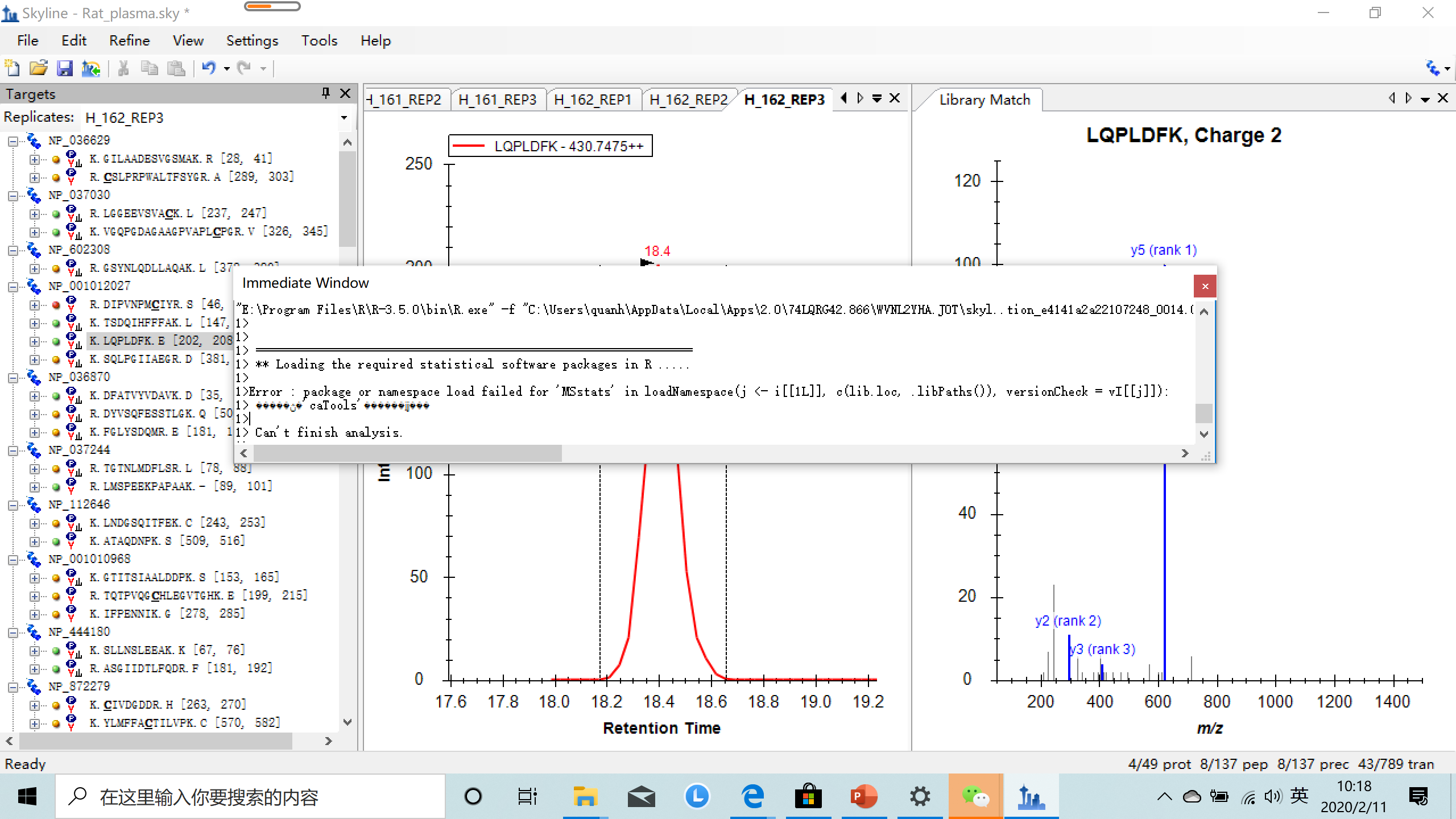 ---------------------------Skyline---------------------------Failed attempting to extract the tool from MSstats-3.13.6.zip系统找不到指定的文件。---------------------------OK More Info---------------------------System.ComponentModel.Win32Exception (0x80004005): 系统找不到指定的文件。   at System.Diagnostics.Process.StartWithCreateProcess(ProcessStartInfo startInfo)   at pwiz.Skyline.ToolsUI.RUtil.RunRscript(String pathToR, String pathToScriptFile) in C:\proj\skyline_20_1_x64\pwiz_tools\Skyline\ToolsUI\RInstaller.cs:line 453   at pwiz.Skyline.ToolsUI.RUtil.WhichPackagesToInstall(ICollection`1 packages, String pathToR) in C:\proj\skyline_20_1_x64\pwiz_tools\Skyline\ToolsUI\RInstaller.cs:line 422   at pwiz.Skyline.SkylineWindow.InstallProgram(ProgramPathContainer programPathContainer, ICollection`1 packages, String pathToPackageInstallScript) in C:\proj\skyline_20_1_x64\pwiz_tools\Skyline\Skyline.cs:line 5376   at pwiz.Skyline.ToolsUI.ToolInstallUI.InstallZipToolHelper.InstallProgram(ProgramPathContainer programPathContainer, ICollection`1 packages, String pathToInstallScript) in C:\proj\skyline_20_1_x64\pwiz_tools\Skyline\ToolsUI\ToolInstallUI.cs:line 116   at pwiz.Skyline.Model.Tools.ToolInstaller.UnpackZipTool(String pathToZip, IUnpackZipToolSupport unpackSupport) in C:\proj\skyline_20_1_x64\pwiz_tools\Skyline\Model\Tools\ToolInstaller.cs:line 393   at pwiz.Skyline.ToolsUI.ToolInstallUI.InstallZipTool(Control parent, String fullpath, InstallProgram install) in C:\proj\skyline_20_1_x64\pwiz_tools\Skyline\ToolsUI\ToolInstallUI.cs:line 139---------------------------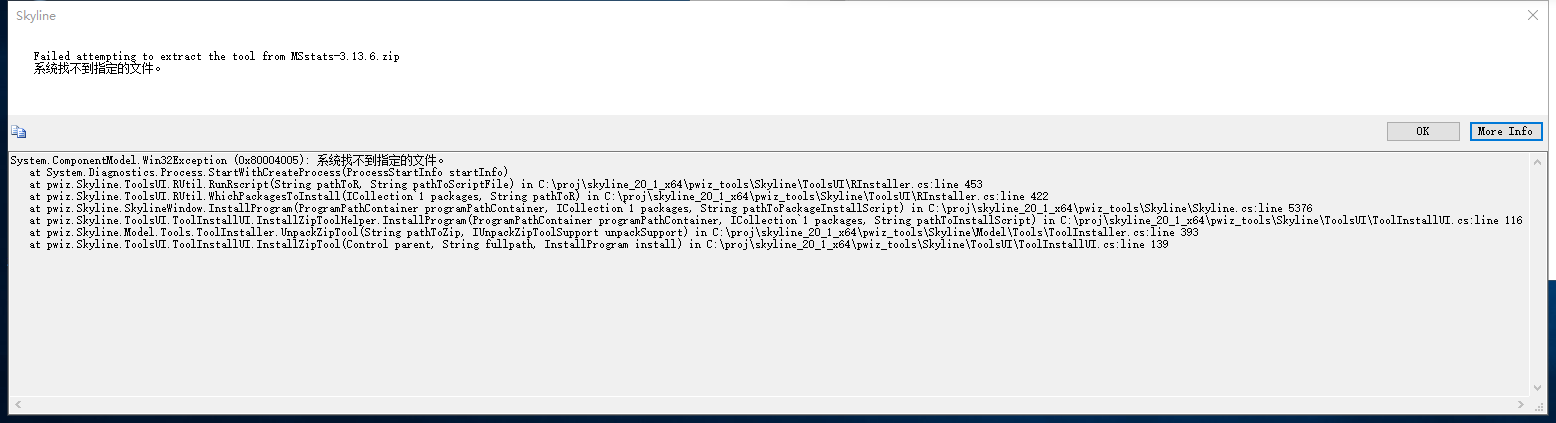 